附件2：健康通行码和微信“国务院客户端”防疫行程卡二维码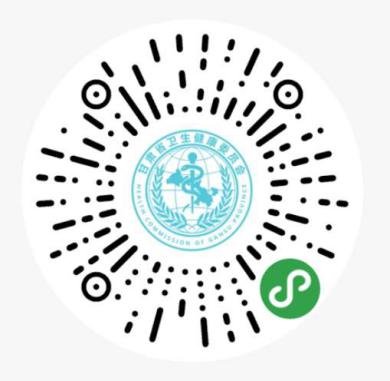 健康通行码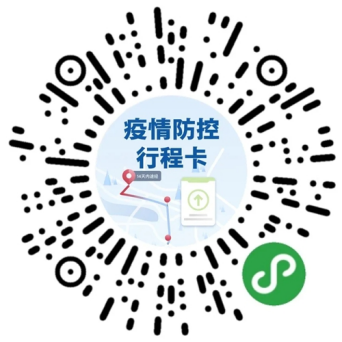 防疫行程卡